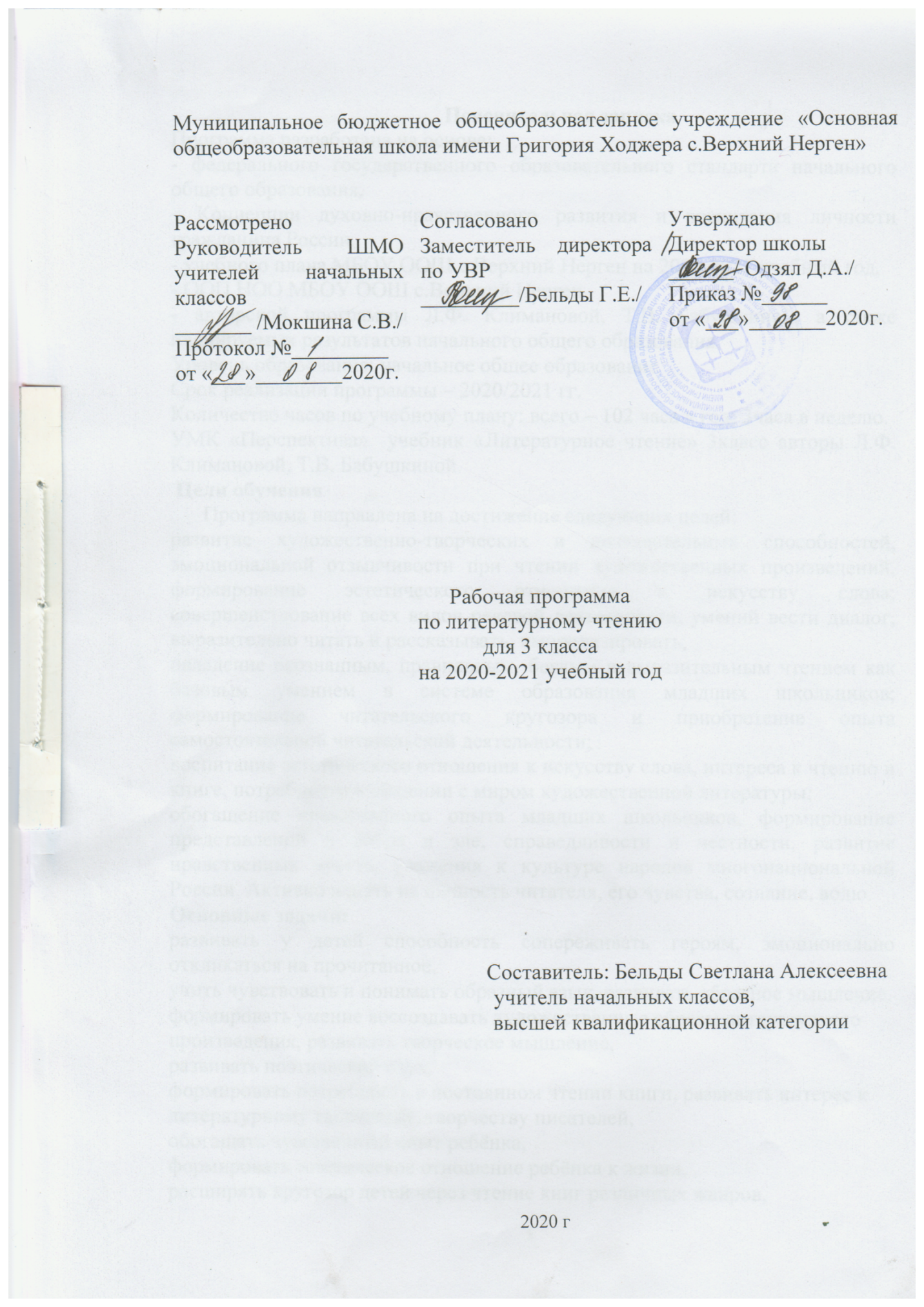 Пояснительная запискаПрограмма разработана на основе:- федерального государственного образовательного стандарта начального общего образования, - Концепции духовно-нравственного развития и воспитания личности гражданина России,- учебного плана МБОУ ООШ с.Верхний Нерген на 2020-2021 учебный год, - ООП НОО МБОУ ООШ с.Верхний Нерген.- авторской программы Л.Ф. Климановой, Т.В. Бабушкиной, а также планируемых результатов начального общего образования, Уровень образования: начальное общее образованиеСрок реализации программы – 2020/2021 гг. Количество часов по учебному плану: всего – 102 часа в год; 3часа в неделю.УМК «Перспектива»  учебник «Литературное чтение» 3класс авторы Л.Ф. Климановой, Т.В. Бабушкиной. Цели обучения       Программа направлена на достижение следующих целей:развитие художественно-творческих и познавательных способностей, эмоциональной отзывчивости при чтении художественных произведений, формирование эстетического отношения к искусству слова; совершенствование всех видов речевой деятельности, умений вести диалог, выразительно читать и рассказывать, импровизировать; овладение осознанным, правильным, беглым и выразительным чтением как базовым умением в системе образования младших школьников; формирование читательского кругозора и приобретение опыта самостоятельной читательской деятельности;воспитание эстетического отношения к искусству слова, интереса к чтению и книге, потребности в общении с миром художественной литературы; обогащение нравственного опыта младших школьников, формирование представлений о добре и зле, справедливости и честности, развитие нравственных чувств, уважения к культуре народов многонациональной России. Активно влиять на личность читателя, его чувства, сознание, волю. Основные задачи: развивать у детей способность сопереживать героям, эмоционально откликаться на прочитанное, учить чувствовать и понимать образный язык, развивать образное мышление,формировать умение воссоздавать художественные образы литературного произведения, развивать творческое мышление,развивать поэтический слух, формировать потребность в постоянном чтении книги, развивать интерес к литературному творчеству, творчеству писателей, обогащать чувственный опыт ребёнка,формировать эстетическое отношение ребёнка к жизни,расширять кругозор детей через чтение книг различных жанров,обеспечить развитие речи школьников и активно формировать навык чтения и речевые умения. Примечание: В соответствии с приказом МБОУ  ООШ с. Верхний Нерген от 29.04.2020 года №40 «О сроках завершения учебного года в условиях распространения новой коронавирусной инфекции» рабочая программа по литературному чтению для 2 класса  выдана полностью. Жизнь дана на добрые дела-10чЛюблю все живое -12чМои самые близкие и дорогие -6чВсе выше указанные темы внесены в рабочую программу по литературному чтению для 3 класса на 2020-2021 учебный год, будут пройдены интегрировано.Планируемые результаты освоения учебного предметаПланируемые результаты обучения литературному чтению в 3 классеЛичностные:внутренняя позиция школьника на уровне положительного отношения к уроку литературного чтения и к процессу чтения, ориентация на содержательные моменты школьной действительности; принятие образа «хорошего ученика»; мотивация обращения к художественной книге как источнику эстетического наслаждения; мотивация обращения к справочной и энциклопедической литературе как источнику получения информации; первоначальные представления о нравственных понятиях («поступок», «честность», «верность слову»), отраженных в литературных произведениях; умение отвечать на следующие жизненно важные для себя и других вопросы «Что значит поступать по совести, жить по совести», «Жить с чистой совестью»;умения самостоятельно понимать поступки героев произведения; соотносить поступки героев с реальными жизненными ситуациями; делать свой нравственный выбор;способность к самооценке своей работы на основе самостоятельно выбранных критериев или образца.умения осознавать роль книги в мировой культуре; рассматривать книгу как нравственную ценность;умения осознавать, что такое «тщеславие»; «гнев», «самообладание»; умение осознавать нравственный смысл понятий: поступок, подвиг.умение понимать, что для меня значит «моя родина».Метапредметные результаты:самостоятельно формулировать тему и цели урока; систему вопросов, рассматриваемую на уроке;составлять возможный план решения вопросов совместно с учителем;учитывать правило в планировании и контроля решения; работать в соответствии с заявленным планом;умения корректировать свою деятельность в соответствии с возможно допущенными ошибками;в диалоге с учителем вырабатывать критерии оценки и определять степень успешности выполнения задания. учитывать учителем выделенные ориентиры действия в новом учебном материале в сотрудничестве с учителем;планировать свое действие в соответствии с поставленной задачей и условиями её реализации, в том числе во внутреннем плане;осуществлять итоговый и пошаговый контроль по результату;оценивать правильность выполнения действия на уровне адекватной ретроспективной оценки;выполнять учебные действия в материализованной, громкоречевой и умственной форме.осуществлять поиск необходимой информации для выполнения учебных заданий с использованием учебной и справочной литературы; устанавливать причинно-следственные связи в тексте; создавать высказывание (пересказ); собственное высказывание по аналогии; проводить сравнение и классификацию по заданным критериям; умение находить необходимые слова в тексте; на основе опорных слов составлять свое высказывание; самостоятельно составлять план к прочитанному или прослушанному произведению; на основе плана самостоятельно представлять героев, событие.умение использовать разные виды чтения: изучающее, просмотровое, ознакомительное и выбирать разные виды чтения в соответствие с поставленным заданием;умение находить разные виды информации посредством разных объектов: книга, предложение, текст, иллюстрация, схема, таблица; умение преобразовывать информацию из одной формы в другую (составлять план, таблицу, схему);умение пользоваться справочной и энциклопедической литературой.составлять высказывание под руководством учителя в устной и письменной форме;умения владеть монологической и диалогической формами речи.высказывать и обосновывать свою точку зрения;слушать и слышать других, пытаться принимать иную точку зрения, быть готовым корректировать свою точку зрения;строить понятные для партнера (собеседника) высказывания. договариваться и приходить к общему решению в совместной деятельности.участвовать в работе пары, группы; планировать работу группы в соответствии с поставленным заданием;готовить самостоятельно проекты;создавать письменное высказывание с обоснованием своих действий.Предметные результаты:осознавать значимость чтения для дальнейшего обучения; понимать цель чтения; использовать простейшие приемы анализа различных видов текста; самостоятельно определять главную мысль произведения на основе выбранной пословицы; самостоятельно делить текст на части; озаглавливать части; пересказывать текст на основе плана подробно, кратко; самостоятельно давать характеристику героям произведения; сравнивать героев одного произведения;находить самостоятельно книгу в библиотеке по заданным параметрам; называть выставку книг; классифицировать и группировать книги в соответствии с заданными параметрами. умения сравнивать произведения разных жанров; группировать их по заданным признакам, определять отличительные особенности; умения сравнивать произведения художественной и научно-познавательной литературы; находить необходимую информацию в научно-познавательном тексте для подготовки сообщения; умения сравнивать произведения живописи и литературы; готовить рассказ о картине на основе выделения объектов картины. составлять рассказ о книге на основе аннотации и содержания;самостоятельно составлять аннотацию;самостоятельно заполнять на книгу каталожную карточку;пользовать алфавитным и систематическим каталогом для поиска книги, другой необходимой информации. умение самостоятельно организовывать выставку по заданным параметрам; рассказывать о книге; составлять на книгу отзыв.сравнивать научно-познавательный и художественный текст; определять отличительные особенности;выявлять особенности героя художественного рассказа; выявлять особенности юмористического произведения;определять сравнения, олицетворения, подбирать свои сравнения, олицетворения;наблюдать противоположные картины в художественном тексте; находить слова, которые помогают увидеть эти картины;выявлять развитие настроения в художественном тексте.определять конкретный смысл понятий: притчи, былины, мифы, литературная сказка;отличать виды устного народного творчества; выявлять особенности каждого вида;сравнивать пословицы и поговорки разных народов; Группировать пословицы и поговорки по темам;сравнивать былину и сказочный текст;сравнивать поэтический и прозаический текст былины;определять ритм стихотворения.умения выразительно читать, выявляя авторское отношение к изображаемому, передавать настроение при чтении;умения составлять самостоятельно тексты разных жанров;умения писать отзыв на книгу.выполнять творческий пересказ; рассказывать от лица разных героев произведения;самостоятельно составлять рассказ на основе художественного произведения, на основе репродукций картин художников, на основе серии иллюстраций, на основе личного опыта.СОДЕРЖАНИЕ УЧЕБНОГО ПРЕДМЕТАСодержание учебного предметаУчебник «Литературное чтение» для 2 класса Жизнь дана на добрые дела-10чЛюблю все живое -12чМои самые близкие и дорогие -6чУчебник «Литературное чтение» для третьего класса включает  восемь разделов:1.Книги—мои друзья  Знакомство с новой учебной книгой; книги, прочитанные летом; рукописные книги Древней Руси; Поучения Владимира Мономаха; первопечатник (друкарь) Иван Фёдоров; «Азбука»—главная книга первопечатника Ивана Фёдорова; поучительные наставления из Библии в «Азбуке»; музей книги.2. Жизнь дана на добрые дела Система нравственных ценностей: благородный поступок, честность, верность слову. Владимир Даль— собиратель мудрости народной («Пословицы и поговорки русского народа»). Работа с текстом повествовательного характера: определение главной мысли, деление текста на части, составление плана, подготовка выборочного пересказа, составление текста-отзыва.3. Волшебные сказки Народные сказки: сказки о животных, бытовые сказки, волшебные сказки. Особенности построения волшебной сказки. Язык волшебной сказки. Сказочные предметы. Сказочные превращения. Герои волшебной сказки. Библиотека: тематический каталог, алфавитный каталог, библиографическая карточка, каталожная карточка.4.Люби всё живое  Художественный рассказ. Автор — рассказчик. Характеристика героя произведения. Научно познавательный рассказ. Энциклопедия. Периодическая литература. Журнал.5. Картины русской природы  Лирическое стихотворение. Наблюдение. Пейзаж. Средства художественной выразительности: сравнения, олицетворения, эпитеты. Выразительное чтение лирического стихотворения.6. Великие русские писатели  Литературная сказка; сказка в стихах; мотивы народной сказки; особенности построения сказки. Басня; особенности построения басни; характеристика героев. Иллюстрация; иллюстратор.7. Литературная сказка Сказки народные; сказители; собиратели сказок; обработка сказок. Литературные сказки; авторские сказки; особенности литературных сказок (развитие действия, характеристика героя); предисловие. Полный и краткий пересказ. Составление плана.8. Картины родной природы  Творчество. Стихотворение; лирическое стихотворение; настроение; картины природы. Рассказ; лирический рассказ; настроение; картины природы.Место курса в учебном плане:В 3 классе на изучение предмета «Литературное чтение» учебным планом начального общего образования отведено     часов: 3 часа в неделю – 34 учебных недели.Муниципальное бюджетное общеобразовательное учреждение«Основная общеобразовательная школа имени Григория Ходжера с. Верхний Нерген» СОГЛАСОВАНО                                                    Заместитель директора по УВР: ___________        Бельды Г.Е_______________ 2020 г.КАЛЕНДАРНО-ТЕМАТИЧЕСКОЕПЛАНИРОВАНИЕпо  литературному чтениюКласс: 3Учитель: Бельды Светлана АлексеевнаКоличество часов:         всего  102   часа;                  в неделю 3 часа; Планирование составлено на основе рабочей программы по литературному чтению Бельды Светланой АлексеевнойПриказ №    от              годаКалендарно-тематический план№п/пДатаТема урокаКЭС(код элемента содержа-ния)Элемент содержанияКПУ(код прове-ряемых уменийПроверяемые уменияДомашнее заданиеРаздел 1.  «Книги – мои друзья» (5 часов)Раздел 1.  «Книги – мои друзья» (5 часов)Раздел 1.  «Книги – мои друзья» (5 часов)Раздел 1.  «Книги – мои друзья» (5 часов)1Вводный урок. Знакомство с системой  условных обозначений.1.1.1Восприятие на слух звучащей речи 1.7Участвовать в обсуждении прослушанного (задавать вопросы, высказывать и обосновывать собственное мнениеПословицы о друзьях2Вводный урок раздела. Основные понятия раздела: поступок, книжная мудрость.1.1.2Адекватное понимание содержания звучащей речи, умение отвечать на вопросы по содержанию услышанного 1.7Участвовать в обсуждении прослушанного (задавать вопросы, высказывать и обосновывать собственное мнениер/т с 4 №13Б. Горбачевский. Первопечатник Иван Фёдоров.1.5.2Первые книги на Руси и начало книгопечатания (общее представление).1.2.6Отвечать на вопросы и задавать вопросы по содержанию произведения; находить в тексте требуемую информациюС 6-7 выразительное чтение, отв на вопросы4Первая «Азбука» Ивана Фёдорова. Наставления Библии.1.5.1Книга как особый вид искусства. Книга как источник необходимых знаний.1.7Участвовать в обсуждении прослушанного (задавать вопросы, высказывать и обосновывать собственное мнениеС 9 работа над пословицами5Проект. Мы идём в музей книги1.5.3Книга учебная, художественная, справочная.1.7Участвовать в обсуждении прослушанного (задавать вопросы, высказывать и обосновывать собственное мнениеАнализ прочитанных произведенийРаздел 2. « Жизнь дана на добрые дела»  (17 часов)Раздел 2. « Жизнь дана на добрые дела»  (17 часов)Раздел 2. « Жизнь дана на добрые дела»  (17 часов)Раздел 2. « Жизнь дана на добрые дела»  (17 часов)Раздел 2. « Жизнь дана на добрые дела»  (17 часов)6Основные понятия раздела: поступок, честность.1.8.1Осознание диалога как вида речи. Особенности диалогического общения: понимать вопросы, отвечать на них и самостоятельно задавать вопросы по тексту1.7Участвовать в обсуждении прослушанного (задавать вопросы, высказывать и обосновывать собственное мнениер/т с 9 7Пословицы и поговорки разных народов  о человеке и его делах1.6.2Осознание того, что фольклор есть выражение общечеловеческих нравственных правил и отношений.1.4.3понимать информацию, представленную в неявном виде,устанавливать связи, отношения, не высказанные в тексте напрямуюр/т с 108В.И. Даль.Пословицы и поговорки русского народа.1.4.2Особенности фольклорного текста.1.4.3понимать информацию, представленную в неявном виде,устанавливать связи, отношения, не высказанные в тексте напрямуюС 14 читать , работа над пословицами9-Н. Носов «Огурцы». Герои рассказа Н.Носова1.6.1Понимание заглавия произведения, его адекватное соотношение с содержанием.1.21.2.2Ориентироваться в содержании  текста, понимать его смысл (при чтении вслух и про себяОпределять героев произведенияС 15-19 выразительное чтение, пересказ по плану10Н. Носов «Огурцы». Характеристика героя.1.6.6Характеристика героя произведения с использованием художественно-выразительных средств данного текста.1.3.2устанавливать взаимосвязь между событиями, поступками героев, явлениями, фактами, опираясь на содержание текста11Мы идём в библиотеку. Весёлые рассказы писателей.1.5.7Выбор книг на основе рекомендованного списка, картотеки, открытого доступа к детским книгам в библиотеке.2.1Ориентироваться в книге по названию, оглавлению, отличать сборник произведений от авторской книгиЧтение рассказов Н.Носова12М Зощенко «Не надо врать»1.6.3Понимание нравственного содержания прочитанного, осознание мотивации поведения героев, анализ поступков героев с точки зрения норм морали.1.2.6отвечать на вопросы и задавать вопросы по содержанию произведения; находить в тексте требуемую информациюС 20 -21 выраз. чтение, отв на вопросы13Л. Каминский «Сочинение»Анализ рассказа.1.6.6.Характеристика героя произведения с использованием художественно-выразительных средств данного текста.1.3.2устанавливать взаимосвязь между событиями, поступками героев,С 26-28  выр чтение, р/т с 1314Л. Каминский «Сочинение»Анализ рассказа.4.6Создание собственного текста на основе художественного произведения15М. Зощенко «Через тридцать лет»1.6.7Характеристика героя произведения. Портрет, характер героя, выраженные через поступки и речь.1.2Ориентироваться в содержании  текста, понимать его смыслС 30 -33 выр . чтение , отв на вопросы16М. Зощенко «Через тридцать лет» Герои рассказа1.6.6Нахождение в тексте слов и выражений, характеризующих героя и событие.1.2.1определять главную мысль17Мы идем в библиотеку. Веселые рассказы  писателей.1.5.6Типы книг (изданий): книга произведение, книга сборник, собрание сочинений, периодическая печать, справочные издания (справочники, словари, энциклопедии).2.2Самостоятельно и целенаправленно осуществлять выбор книги в библиотеке по заданной тематикеЧтение книг изученных авторов18Н. Носов. Трудная задача.4.6Создание собственного текста на основе художественного произведения4.1Создавать текст на основе интерпретации художественного произведения,С 35-38 выразит чтение, отв на вопросы19Н. Носов. Трудная задача.Составление отзыва по рассказу1.2.3Соблюдение орфоэпических и интонационных норм чтения.чтение предложений с интонационным выделением знаков препинания.3.1Распознавать особенности построения фольклорных форм: сказки, загадки, пословицы)20В. Драгунский «Где это видано, где это слыхано…». Инсценирование отрывка4.2Чтение по ролям, инсценирование, драматизация;1.2Ориентироваться в содержании  текста, понимать его смыслС 40-45 выр чтение, анализ текста.21Маленькие и большие секреты страны «Литературии»4.2Чтение по ролям, инсценирование, драматизация;1.2Ориентироваться в содержании  текста, понимать его смысл (при чтении вслух22Контрольная работа №1 «Жизнь дана на добрые дела»  Проверочная  работа по разделу «Жизнь дана на добрые дела.»1.3.3Умение находить в тексте необходимую информацию.1.2.6отвечать на вопросы и задавать вопросы по содержанию произведения; находить в тексте требуемую информациюЧтение любимых книгРаздел 3. « Волшебная сказка» (14 часов)Раздел 3. « Волшебная сказка» (14 часов)Раздел 3. « Волшебная сказка» (14 часов)Раздел 3. « Волшебная сказка» (14 часов)Раздел 3. « Волшебная сказка» (14 часов)23Введение в содержание раздела.1.4.2Понимать текст, опираясь не только на содержащуюся в нём информацию, но и на жанр, структуру, языкр/т с 23  №22412.10Русская сказка«Иван –царевич и Серый волк». Особенности волшебной сказки.2.4Основные темы детского чтения: фольклор разных народов1.3.2устанавливать взаимосвязь между событиями, поступками героев, явлениями, фактами, опираясь на содержание текста2516.10Русская сказка«Иван –царевич и Серый волк». Герои волшебной сказки1.6.6Анализ (с помощью учителя), мотивы поступка персонажа.1.2.2Определять героев произведения26Русская сказка«Иван –царевич и Серый волк». Работа по картине В.Васнецова1.8.8Устное сочинение как продолжение прочитанного произведения, отдельных его сюжетных линий, короткий рассказ по рисункам либо на заданную тему4.1Создавать текст на основе интерпретации художественного произведения, репродукций картин художников27Русская сказка. Летучий корабль. Особенности волшебной сказки.1.7.5Определение главной мысли текста. Деление текста на части. Определение микротем.1.4.3понимать информацию, представленную в неявном виде,устанавливать связи, отношения, не высказанные в тексте напрямую28Русская народная сказка «Летучий корабль». Характеристика героев.1.6.6Анализ (с помощью учителя), мотивы поступка персонажа.1.3.2Устанавливать взаимосвязь между событиями, поступками героев, явлениями, фактами, опираясь на содержание текста29Мы идем в библиотеку 1.5.8Алфавитный каталог. 2.4Пользоваться алфавитным каталогом, самостоятельно пользоваться соответствующими возрасту словарями и справочной литературойЧтение любимых книг30Русская сказка «Морозко»1.2.11.6.6Чтение вслух.Характеристика героя произведения1.3.2устанавливать взаимосвязь между событиями, поступками героев, явлениями, фактами, опираясь на содержание текстаАнализ произведений31Русская сказка«Белая уточка».1.6.9Подробный пересказ текста: определение главной мысли фрагмента, выделение опорных или ключевых слов,1.3.1делить текст на части, озаглавливать их; составлять простой план32Семейное чтение. Русская сказка. Белая уточка.  Пересказ1.6.9Подробный пересказ текста: определение главной мысли фрагмента, выделение опорных или ключевых слов,1.2Ориентироваться в содержании  текста, понимать его смысл33Наш театр  «По щучьему веленью» русская народная сказка4.2Чтение по ролям, инсценирование, драматизация;1.2Ориентироваться в содержании  текста, понимать его смысл (при чтении вслух и про себяр/т с 27 34Наш театр. Русская сказка. По щучьему веленью. Инсценирование4.2Чтение по ролям, инсценирование, драматизация;1.2Ориентироваться в содержании  текста, понимать его смысл (при чтении вслух и про себя35Маленькие и большие секреты страны Литературии3.7Художественные особенности сказок: лексика, построение (композиция). 1.2Ориентироваться в содержании  текста, понимать его смысл (при чтении вслух и про себяС 95 ответить на вопросы36Контрольная работа №2 по теме: «Волшебные сказки».1.6.11Вычленение и сопоставление эпизодов из разных произведений по общности ситуаций, эмоциональной окраске, характеру поступков героев.1.2Ориентироваться в содержании  текста, понимать его смысл (при чтении вслух и про себяЧтение любимых книгРаздел 4.  «Люби всё живое»  (20 часов)Раздел 4.  «Люби всё живое»  (20 часов)Раздел 4.  «Люби всё живое»  (20 часов)Раздел 4.  «Люби всё живое»  (20 часов)Раздел 4.  «Люби всё живое»  (20 часов)37Я познаю мир. Энциклопедии и справочники2.3Представленность разных видов книг: справочно-энциклопедическая литература; детские периодические издания 2.1Ориентироваться в книге по названию, оглавлению, отличать сборник произведений от авторской книгиРассказ по картине38Сравнение художественной и научно-познавательной литературы.2.3Представленность разных видов книг: справочно-энциклопедическая литература; детские периодические издания2.1Ориентироваться в книге по названию, оглавлению, отличать сборник произведений от авторской книги39 К. Паустовский«Барсучий нос» 2.3Представленность разных видов книг: справочно-энциклопедическая литература; детские периодические издания (по выбору)..1.4.2понимать текст, опираясь не только на содержащуюся в нём информацию, но и на жанр, структуру, языкС 98 – 101  выр чтение, ответить  на вопросы, р/т с 29 40Сравнение произведений К. Паустовского «Барсучий нос» и текста «Барсук» из справочника. Составление рассказов1.8.61.7.8Самостоятельное построение плана собственного высказывания..Краткий пересказ текста1.4.1формулировать простые выводы, основываясь на тексте;  находить аргументы, подтверждающие вывод41Веселые стихи для детей. В. Берестов «Кошкин щенок», 1.7.5Определение главной мысли текста. 1.3.3находить средства выразительности: сравнение, олицетворение, метафору, эпитет С 103 – 106 выразительное чтение, выучить одно из стихотворений42Б. Заходер «Вредный кот»1.6.1Понимание заглавия произведения, его адекватное соотношение с содержанием.1.4.2понимать текст, опираясь не только на содержащуюся в нём информацию, но и на жанр, структуру, язык43В. Бианки «Как Муравьишка домой спешил»Правда и вымысел в сказке3.1Нахождение в тексте, определение значения в художественной речи (с помощью учителя) средств выразительности: синонимов, антонимов, эпитетов, сравнений, 1.4.5Пояснять прямое и переносное значение слова, его многозначность с опорой на контекст, целенаправленно пополнять на этой основе свой активный словарный запасС 107-114 выр чтение, ответ на вопросы, р/т с 31 44В. Бианки «Как Муравьишка домой спешил»Создание текста по аналогии.4.6Создание собственного текста на основе художественного произведения (текст по аналогии),4.1Создавать текст на основе интерпретации художественного произведения, по серии иллюстраций к произведению 45О. Полонский. Муравьиное царство. Особенности научно-популярного текста. Краткий пересказ.1.6.9Подробный пересказ текста: определение главной мысли фрагмента, выделение опорных или ключевых слов,1.6Передавать содержание прочитанного художественного текстов в виде краткого пересказа 46Тим Собакин «Песни бегемотов»1.8.1Особенности диалогического общения: понимать вопросы, отвечать на них и самостоятельно задавать вопросы по тексту;1.3.3находить средства выразительности: сравнение, олицетворение, метафору, эпитет (без использования терминологииС 117 выучить наизусть47Мы идем в библиотеку. Стихи и рассказы о природе1.5.3Книга учебная, художественная, справочная.2.2Самостоятельно и целенаправленно осуществлять выбор книги в библиотеке по заданной тематике, по собственному желаниюЧтение книг изученных авторов, анализ произведений48Периодическая печать. Журналы для детей. Выставка детских журналов.1.5.3Книга учебная, художественная, справочная.2.2Самостоятельно и целенаправленно осуществлять выбор книги в библиотеке по заданной тематике, по собственному желанию49Д. Мамин- Сибиряк «Серая Шейка». 1.6.3Понимание нравственного содержания прочитанного, осознание мотивации поведения героев,1.2.6отвечать на вопросы и задавать вопросы по содержанию произведения; находить в тексте требуемую информациюС 120-127  выр. чтение,  ответить на вопросы, анализ  произведения50Д. Мамин- Сибиряк «Серая Шейка». составление плана сказки1.6.9деление текста на части, определение главной мысли каждой части и всего текста,1.3.2устанавливать взаимосвязь между событиями, поступками героев, явлениями, фактами, опираясь на содержание текста51Н.Носов « Карасик». Смысл поступка1.6.3анализ поступков героев с точки зрения норм морали.1.3.2устанавливать взаимосвязь между событиями, поступками героев, явлениями, фактами, опираясь на содержание текстаС 128-134 выр. чтение,  ответить на вопросы, анализ  произведения52Н.Носов « Карасик». Характеристика героев1.6.6Нахождение в тексте слов и выражений, характеризующих героя и событие.1.2.2Определять героев произведения53Наш театр М. Горький «Воробьишко»4.2Чтение по ролям, инсценирование, драматизация;1.2Ориентироваться в содержании  текста, понимать его смысл при чтении вслухС 135-138  выр. чтение,  ответить на вопросы, р/т с 3354Маленькие и большие секреты страны Литературии. 1.9.3Рассказ на заданную тему, отзыв.4.1Создавать текст на на основе личного опытаС 140 -141 ответить на вопросы55Викторина по сказкам. КВН2.4Основные темы детского чтения: фольклор разных народов, 1.7Участвовать в обсуждении /прочитанных  текстов (задавать вопросы, высказывать и обосновывать собственное мнение56Контрольная работа №3 «Люби всё живое»3.2Ориентировка в литературных понятиях: художественное произведение, автор (рассказчик), сюжет, тема; герой произведения: поступки, 1.5Ориентироваться в нравственном содержании прочитанного, самостоятельно делать выводы, соотносить поступки героев с нравственными нормамиЧтение любимых книгРаздел 5.  «Картины русской природы»  (12 часов)Раздел 5.  «Картины русской природы»  (12 часов)Раздел 5.  «Картины русской природы»  (12 часов)Раздел 5.  «Картины русской природы»  (12 часов)Раздел 5.  «Картины русской природы»  (12 часов)57Введение в содержание раздела1.8.1Осознание диалога как вида речи. Особенности диалогического общения: понимать вопросы, отвечать на них и самостоятельно задавать вопросы1.7Участвовать в обсуждении прослушанного (задавать вопросы, высказывать и обосновывать собственное мнениеС 143 рассказ по картине58И. Шишкин «Зима в лесу». Сочинение по картине И..Шишкина4.6Создание собственного текста по репродукции картин художников, 4.1Создавать текст по репродукции картин художников59Н. Некрасов «Славная осень!..» 3.8Стихотворение– общее представление о жанре, особенностях построения и выразительных средствах.3.1Сравнивать, сопоставлять художественные произведения разных жанров ,(отличать прозаический текст от стихотворногоС 144 выучить наизусть, рассказ по картине60М. Пришвин. «Осинкам холодно». Приём олицетворения как средство создания образа3.8Стихотворение– общее представление о жанре, особенностях построения и выразительных средствах1.3.3находить средства выразительности61Ф. Тютчев «Листья». Контраст как средство создания образа.1.6.2Определение особенностей художественного текста: своеобразие выразительных средств языка (с помощью учителя).1.3.3находить средства выразительности62А. Фет. «Осень». Настроение стихотворения.1.6.2Определение особенностей художественного текста: своеобразие выразительных средств языка (с помощью учителя).1.3.3находить средства выразительностиС 148 -149  выучить наизусть63И.Бунин. Первый снег. В.Поленов. Ранний снег. Сравнение произведений литературы и живописи.1.6.2Определение особенностей художественного текста: своеобразие выразительных средств языка (с помощью учителя).3.1Сравнивать, сопоставлять художественные произведения разных жанровр/т с 4064Мы идем в библиотекуК. Бальмонт «Снежинки», К. Паустовский, И. Остроухов, А Саврасов1.5.7Выбор книг на основе рекомендованного списка,2.2Самостоятельно и целенаправленно осуществлять выбор книги в библиотеке Чтение книг изученных авторов, анализ произведений65Семейное чтение.К Паустовский. В саду уже поселилась осень… Краски осени. 1.5.7Чтение книг на основе рекомендованного списка,1.3.3находить средства выразительностиЧтение книг изученных авторов, анализ произведений66Картины природы в произведениях живописи. И.Остроухов. Парк. А Саврасов. Зима4.6Создание собственного текста по репродукции картин художников,4.1Создавать текст по репродукции картин художников67Маленькие и большие секреты страны ЛитературииКонтрольная работа №41.8.2Доказательство собственной точки зрения с опорой на текст или собственный опыт1.5Ориентироваться в нравственном содержании прочитанного, самостоятельно делать выводы, соотносить поступки героев с нравственными нормамиЧтение любимых книг68Проект "Просторы родины моей"1.8.2Анализ прочитанных произведенийРаздел 6.  «Великие русские писатели»  ( 30 часов)Раздел 6.  «Великие русские писатели»  ( 30 часов)Раздел 6.  «Великие русские писатели»  ( 30 часов)Раздел 6.  «Великие русские писатели»  ( 30 часов)Раздел 6.  «Великие русские писатели»  ( 30 часов)69Произведения русских писателей.1.8.1Осознание диалога как вида речи. Особенности диалогического общения: понимать вопросы, отвечать на них и самостоятельно задавать вопросы1.7Участвовать в обсуждении прослушанного/прочитанного текста (задавать вопросы, высказывать и обосновывать собственное мнениер/т с 4370Великие русские писатели. В. Берестов об А. С. Пушкине. Краткий пересказ.  1.6.2Определение особенностей художественного текста: своеобразие выразительных средств языка (с помощью учителя).1.4.2понимать текст, опираясь не только на содержащуюся в нём информацию, но и на жанр, структуру, языкС 6-7 выразительное чтение, С 8-9 выучить наизусть71. А.С. Пушкин. Зимнее утро. Картины зимней природы. Настроение стихотворения.1.6.2Определение особенностей художественного текста: своеобразие выразительных средств языка (с помощью учителя).1.4.2понимать текст, опираясь не только на содержащуюся в нём информацию, но и на жанр, структуру, язык72И.Грабарь. Зимнее утро. Сравнение произведений литературы и живописи.1.6.2Определение особенностей художественного текста: своеобразие выразительных средств языка (с помощью учителя).3.1Сравнивать, сопоставлять художественные произведения разных жанров73А. С. Пушкин «Зимний вечер»,1.6.2Определение особенностей художественного текста: своеобразие выразительных средств языка (с помощью учителя).1.4.2понимать текст, опираясь не только на содержащуюся в нём информацию, но и на жанр, структуру, язык74Ю.Клевер. Закат солнца зимой. Зимний пейзаж с избушкой. Сравнение произведений литературы и живописи.1.6.2Определение особенностей художественного текста: своеобразие выразительных средств языка (с помощью учителя).3.1Сравнивать, сопоставлять художественные произведения разных жанров75.С. Пушкин. Опрятней модного паркета… П. Брейгель. Зимний пейзаж. Сравнение произведений литературы и живописи1.6.2Определение особенностей художественного текста: своеобразие выразительных средств языка (с помощью учителя).3.1Сравнивать, сопоставлять художественные произведения разных жанров76В. Суриков. Взятие снежного городка. Устное сочинение по картине.4.6Создание собственного текста по репродукции картин художников,4.1Создавать текст по репродукции картин художников77А. С. Пушкин «Сказка о царе Салтане…». Характеристика героев сказки. Особенности волшебной сказки1.3.1Осознание смысла произведения при чтении про себя (доступных по объему и жанру произведений).1.2.1определять главную мысльС 12-41 выр. чтение,  ответы на вопросы, анализ произведения78А. С. Пушкин. Сказка о царе Салтане ... Нравственный смысл литературной сказки.3.8Литературная (авторская) сказка.1.4.2понимать текст, опираясь не только на содержащуюся в нём информацию, но и на жанр, структуру, язык79А. С. Пушкин. Сказка о царе Салтане ... Особенности сюжета. Структура сказочного текста1.6.5Самостоятельное воспроизведение текста с использованием выразительных средств языка1.4.2понимать текст, опираясь не только на содержащуюся в нём информацию, но и на жанр, структуру, язык80А. С. Пушкин. Сказка о царе Салтане,... Характеристика героев произведения.1.3.1Осознание смысла произведения при чтении про себя (доступных по объему и жанру произведений).1.2.2определять героев произведения81А. С. Пушкин. Сказка о царе Салтане,... Особенности языка литературной сказки.1.6.3Понимание нравственного содержания прочитанного, осознание мотивации поведения героев,1.4.2понимать текст, опираясь не только на содержащуюся в нём информацию, но и на жанр, структуру, язык82А. С. Пушкин. Сказка о царе Салтане... Приём звукописи для создания образа моря, комара, шмеля, мухи.1.6.3Понимание нравственного содержания прочитанного, осознание мотивации поведения героев,1.4.2понимать текст, опираясь не только на содержащуюся в нём информацию, но и на жанр, структуру, язык83Урок работы с книгой. Сказки А.С. Пушкина.          1.5.4Элементы книги: содержание или оглавление, титульный лист, аннотация, иллюстрации.2.1Ориентироваться в книге по названию, оглавлению, отличать сборник произведений от авторской книги84И.Я. Билибин -  иллюстратор сказок А.С. Пушкина.1.1.2умение отвечать на вопросы по содержанию услышанного произведения,4.11.4.6Создавать текст по серии иллюстрацийопределять место и роль иллюстративного ряда в тексте85И.А.Крылов. Викторина по басням И.А.Крылова.3.8Басня – общее представление о жанре, особенностях построения и выразительных средствах.1.5Ориентироваться в нравственном содержании прочитанного, самостоятельно делать выводы, соотносить поступки героев с нравственными нормамиС 48 – 49 выр. чтение, анализ произведений86И.А. Крылов. Слон и Моська. Особенности структуры басни.3.8Басня – общее представление о жанре, особенностях построения и выразительных средствах.1.5соотносить поступки героев с нравственными нормами87И. А. Крылов. Чиж и голубь. Особенности структуры басни3.8Басня – общее представление о жанре, особенностях построения и выразительных средствах.1.5соотносить поступки героев с нравственными нормами88Великие русские писатели. Л.Н.Толстой. Краткий пересказ статьи.1.8.5Передача содержания прочитанного  художественного текста1.6Передавать содержание прочитанного художественного текстов в виде пересказа89Л.Н. Толстой. Лев и собачка. Быль. Особенности сюжета.1.3.1Осознание смысла произведения при чтении про себя1.2.6отвечать на вопросы и задавать вопросы по содержанию произведения; находить в тексте требуемую информациюС 52-58 выр чтение, ответы на вопросы, пересказ, анализ произведения.90Л.Н. Толстой. Лебеди. Составление плана.1.1.3Определение последовательности событий1.3.1делить текст на части, озаглавливать их; составлять простой план91Л.Н. Толстой. Акула. Смысл названия. Составление плана.1.7.5Определение главной мысли текста. Деление текста на части. Определение микротем.1.3.1делить текст на части, озаглавливать их; составлять простой план92Мы идём в библиотеку. Книги великих русских писателей. А.С.Пушкин, Л.Н.Толстой, И.А.Крылов.1.5.6Выбор книг на основе рекомендованного списка, картотеки, открытого доступа к детским книгам в библиотеке.2.1Ориентироваться в книге по названию, оглавлению, отличать сборник произведений от авторской книгир/т с  4593Самостоятельное чтение. Л.Н.Толстой. Волга и Вазуза. Особенности жанра.1.6.5Выбор книг на основе рекомендованного списка, картотеки, открытого доступа к детским книгам в библиотеке.1.4.2понимать текст, опираясь не только на содержащуюся в нём информацию, но и на жанр, структуру, языкЧтение книг изученных авторов, анализ произведений94Л.Н.Толстой. Как гуси Рим спасли. Особенности жанра1.7.1Понимание заглавия произведения; адекватное соотношение с его содержанием.).1.4.2понимать текст, опираясь не только на содержащуюся в нём информацию, но и на жанр, структуру, языкС 63- 64 выр чтение.95Наш театр. И.А. Крылов. Квартет. Инсценирование4.2Чтение по ролям, инсценирование, драматизация;1.5соотносить поступки героев с нравственными нормами96Маленькие и большие секреты страны «Литературии»1.6.11Вычленение и сопоставление эпизодов из разных произведений по общности ситуаций, эмоциональной окраске, характеру поступков героев.1.5Ориентироваться в нравственном содержании прочитанного, самостоятельно делать выводы, соотносить поступки героев с нравственными нормамиС 66 ответить на вопросы97Контрольная работа №5: «Великие русские писатели»  1.8.2Доказательство собственной точки зрения с опорой на текст или собственный опыт1.5Ориентироваться в нравственном содержании прочитанного, самостоятельно делать выводы, соотносить поступки героев с нравственными нормамиЧтение любимых книг98Проект «Великие русские писатели»1.8.2Доказательство собственной точки зрения с опорой на текст или собственный опыт. Использование норм речевого этикета1.7Участвовать в обсуждении /прочитанного текста (задавать вопросы, высказывать и обосновывать собственное мнениеАнализ прочитанных произведенийРаздел 7.  «Литературная сказка»  (19часов)Раздел 7.  «Литературная сказка»  (19часов)Раздел 7.  «Литературная сказка»  (19часов)Раздел 7.  «Литературная сказка»  (19часов)Раздел 7.  «Литературная сказка»  (19часов)99Вводный урок по содержанию раздела. Основные понятия раздела: сказки литературные и народные, предисловие, полный и краткий пересказ.3.7Художественные особенности сказок: лексика, построение (композиция). Литературная (авторская) сказка.3.1распознавать особенности построения фольклорных формС 70 – 74 выр чтение.ответить на вопросы100В.И. Даль. Девочка Снегурочка. Сравнение с народной сказкой.3.7Художественные особенности сказок: лексика, построение (композиция). Литературная (авторская) сказка.3.1Сравнивать, сопоставлять художественные произведения разных жанров101В.И. Даль. Девочка Снегурочка. Особенности литературной сказки.3.7Литературная (авторская) сказка.3.1Сравнивать, сопоставлять художественные произведения разных жанров102В. Одоевский. Мороз Иванович. Сравнение с народной сказкой «Морозко».3.5Фольклор и авторские художественные произведения (различение).3.1Сравнивать, сопоставлять художественные произведения разных жанровС 76- 84 выр. чтение, анализ произведения103В. Одоевский. Мороз Иванович. Сравнение героев.1.6.6Анализ (с помощью учителя), мотивы поступка персонажа. Сопоставление поступков героев по аналогии или по контрасту.1.3.2устанавливать взаимосвязь между событиями, поступками героев, явлениями, фактами, опираясь на содержание текста104Д. Н. Мамин – Сибиряк. Сказка про ВоробьяВоробеича, Ерша Ершовича и весёлого трубочиста Яшу.1.6.6Выявление авторского отношения к герою на основе анализа текста, авторских помет, имен героев.1.3.2устанавливать взаимосвязь между событиями, поступками героев, явлениями, фактами, опираясь на содержание текста105Д. Н. Мамин – Сибиряк. Сказка про ВоробьяВоробеича, Ерша Ершовича и весёлого трубочиста Яшу. Герои произведения.1.6.7Характеристика героя произведения. Портрет, характер героя, выраженные через поступки и речь.1.3.2устанавливать взаимосвязь между событиями, поступками героев, явлениями, фактами, опираясь на содержание текста106Переводная литература для детей. Выставка книг.2.2Произведения классиковзарубежной литературы, доступные для восприятия младших школьников2.1Ориентироваться в книге по названию, оглавлению, отличать сборник произведений от авторской книгиС 86 -93 выр чтение, ответить на вопросы, анализ произведения107Переводная литература для детей. А. Милн «Винни-Пух и все-все-все»1.6.8Освоение разных видов пересказа художественного текста: подробный, выборочный и краткий2.1Ориентироваться в книге по названию, оглавлению, отличать сборник произведений от авторской книгиС 96 выр чтение108Законы джунглей. Р. Киплинг «Маугли». Герои сказки, их взаимоотношения1.6.1Понимание заглавия произведения, его адекватное соотношение с содержанием.1.2.2определять героев произведенияС 97-110 выр чтение, работа с текстом109Р.Киплинг. Маугли. Герои произведения.1.6.3анализ поступков героев с точки зрения норм морали.1.2.2определять героев произведения110Дж. Родари «Волшебный барабан».составление плана сказки1.7.5Определение главной мысли текста. Деление текста на части. Определение микротем.1.3.1делить текст на части, озаглавливать их; составлять простой планС 11-116 выр чтение , ответить на вопросы, р/т с 52111Дж. Родари. Волшебный барабан. Сочинение возможного конца сказки1.8.8Устное сочинение как продолжение прочитанного произведения4.1Создавать текст на основе интерпретации художественного произведения112Мы идем в библиотеку. Сказки русских писателей и поэтов1.5.7Выбор книг на основе рекомендованного списка2.2Самостоятельно и целенаправленно осуществлять выбор книги в библиотеке по заданной тематике, по собственному желаниюЧтение книг изученных авторов, анализ произведений11315Тим Собакин. Лунная сказка.1.6.2Определение особенностей художественного текста: своеобразие выразительных средств языка (с помощью учителя).1.3.3находить средства выразительностиС 118-119 выучить наизусть11416Ю. Коваль. Сказка о серебряном соколе. Составление плана сказки. 1.6.9деление текста на части, определение главной мысли каждой части и всего текста1.3.1делить текст на части, озаглавливать их; составлять простой планС 120-127 выр чтение, ответить на вопросы11517Наш театр С. Михалков «Упрямый козленок»4.2Чтение по ролям, инсценирование, драматизация;1.2.4определять основные события и устанавливать их последовательностьС 128-134 выр чтение11618Маленькие и большие секреты страны Литературии1.6.11Вычленение и сопоставление эпизодов из разных произведений по общности ситуаций, эмоциональной окраске, характеру поступков героев.1.5Ориентироваться в нравственном содержании прочитанного, самостоятельно делать выводы, соотносить поступки героев с нравственными нормамиС 135 №611719Контрольная работа №6 по теме: «Литературная сказка».1.8.2Доказательство собственной точки зрения с опорой на текст или собственный опыт1.5Ориентироваться в нравственном содержании прочитанного, самостоятельно делать выводы, соотносить поступки героев с нравственными нормамиЧтение любимых книгРаздел 8 «Картины родной природы»   (19 часов)Раздел 8 «Картины родной природы»   (19 часов)Раздел 8 «Картины родной природы»   (19 часов)Раздел 8 «Картины родной природы»   (19 часов)Раздел 8 «Картины родной природы»   (19 часов)118Вводный урок по содержанию раздела. Основные понятия раздела: творчество, стихотворение, рассказ, настроение3.4Прозаическая и стихотворная речь: узнавание, различение, выделение особенностей стихотворного произведения (ритм, рифма).3.1Сравнивать, сопоставлять художественные произведения разных жанровр/т с 60-61119Б. Заходер «Что такое стихи?». Учимся сочинять стихи. Практикум3.4особенностей стихотворного произведения (ритм, рифма).1.4.2понимать текст, опираясь не только на содержащуюся в нём информацию, но и на жанр, структуру, языкр/т с 60-61 120И. Соколов – Микитов. Март в лесу. Лирическая зарисовка.3.4особенностей стихотворного произведения (ритм, рифма).1.4.2понимать текст, опираясь не только на содержащуюся в нём информацию, но и на жанр, структуру, языкр/т с 55121Устное сочинение на тему «Мелодии весеннего леса». 4.3Устное словесное рисование,4.1Создавать текст на основе интерпретации художественного произведенияС 140 -141 выразительное чтение122А.Майков. Весна. Е.Волков. В конце зимы. Е.Пурвит. Последний снег. Приём контраста в изображении зимы и весны.1.8.7Отбор и использование выразительных средств языка (синонимы, антонимы, сравнение)1.4.2понимать текст, опираясь не только на содержащуюся в нём информацию, но и на жанр, структуру, языкС 143-144 выразительное чтение123С. Есенин «Сыплет черёмуха…». В.Борисов – Мусатов. Весна. Сравнение произведений живописи и литературы.1.6.2Определение особенностей художественного текста: своеобразие выразительных средств языка (с помощью учителя).3.1Сравнивать, сопоставлять художественные произведения разных жанровС 145 выучить наизусть124С. Есенин. С добрым утром! Выразительное чтение стихотворения.. 3.4Прозаическая и стихотворная речь: узнавание, различение, выделение особенностей стихотворного произведения (ритм, рифма).3.1Сравнивать, сопоставлять художественные произведения разных жанровС 148 выр чтение, ответы на вопросы125Ф.Тютчев. Весенняя гроза. Приём звукописи как средство создания образа.1.8.7Отбор и использование выразительных средств языка (синонимы, антонимы, сравнение)1.4.4сравнивать объекты, описанные в тексте, выделяя два – три существенных признакаС 149 выучить наизусть126А Васнецов. После дождя. И.Шишкин. Дождь в дубовом лесу. Сравнение произведений искусства1.8.7Отбор и использование выразительных средств языка (синонимы, антонимы, сравнение)1.3.3находить средства выразительности127О. Высотская. Одуванчик. З.Александрова. Одуванчик. Сравнение образов.3.1Нахождение в тексте, определение значения в художественной речи (с помощью учителя) средств выразительности: синонимов, антонимов, эпитетов, сравнений1.3.3находить средства выразительности128Золотой луг. О.  Высотская, З.АлександроваМ. Пришвин. Сравнивать произведения разных авторов3.4Прозаическая и стихотворная речь: узнавание, различение3.1Сравнивать, сопоставлять художественные произведения разных жанровС 151 -152 выр чтение, работа с текстом129А.Толстой. Колокольчики мои, цветики степные… Авторское отношение к изображаемому.3.1Нахождение в тексте, определение значения в художественной речи (с помощью учителя) средств выразительности: синонимов, антонимов, эпитетов, сравнений1.4.4сравнивать объекты, описанные в тексте, выделяя два – три существенных признака130Саша Чёрный. «Летом»  А. Рылов «Зелёный шум». Сравнение произведений живописи и литературы.3.4Прозаическая и стихотворная речь: узнавание, различение131Ф. Тютчев «В небе тают облака…» Саврасов. Сосновый бор на берегу реки. Сравнение произведений живописи и литературы.3.1Нахождение в тексте, определение значения в художественной речи (с помощью учителя) средств выразительности: синонимов, антонимов, эпитетов, сравнений132Мы идем в библиотеку .Стихи и рассказы о природе. Составляем отзыв по рассказам..4.6Создание собственного текста по картине133Самостоятельное чтение. Г.Юдин. Поэты..4.6Создание собственного текста по картине134Я. Аким. Как я написал первое стихотворение. Очерковая литература.1.6.5Выбор книг на основе рекомендованного списка, картотеки,открытого доступа к детским книгам в библиотекеЧтение книг изученных авторов, анализ произведений135Контрольная работа №8 по теме» Картины родной природы3.1Нахождение в тексте, определение значения в художественной речи (с помощью учителя) средств выразительности136Брейн-ринг. Обобщающий урок-праздник. 1.8.2Доказательство собственной точки зрения с опорой на текст или собственный опыт